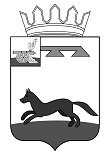 СОВЕТ ДЕПУТАТОВ ГОРОДИЩЕНСКОГО СЕЛЬСКОГО ПОСЕЛЕНИЯХИСЛАВИЧСКОГО РАЙОНА СМОЛЕНСКОЙ ОБЛАСТИРЕШЕНИЕ от 26 марта 2020года            									№ 10                                                                					В соответствии с Федеральным законом от 2 марта 2007г. № 25-ФЗ "О муниципальной службе в Российской Федерации", Федеральным законом от 25 декабря 2008 г. № 273-ФЗ "О противодействии коррупции", Указом Президента Российской Федерации от 18 мая 2009 г. № 557 «Об утверждении Перечня  должностей федеральной государственной службы, при назначении на которые граждане и при замещении которых федеральные государственные служащие обязаны представлять сведения о своих доходах, об имуществе и обязательствах имущественного характера своих супруги (супруга) и несовершеннолетних детей», Совет депутатов Городищенского сельского поселения Хиславичского района Смоленской области РЕШИЛ:1.Утвердить перечень муниципальных должностей и должностей муниципальной службы, при замещении которых муниципальные служащие обязаны представлять сведения о своих доходах, расходах, об имуществе и обязательствах имущественного характера, а также сведения о доходах, расходах, об имуществе и обязательствах имущественного характера своих супруги (супруга) и несовершеннолетних детей  (Приложение №1).2. Контроль  за исполнением настоящего решения оставляю за собой.  3. Разместить решение на официальном сайте Администрации муниципального образования «Хиславичский район» Смоленской области.Глава муниципального образованияГородищенского сельского поселенияХиславичского района Смоленской области                                     В.В. ЯкушевПриложение № 1к решению Совета депутатов Городищенского сельского поселенияХиславичского района Смоленской областиот 26.03.2020 г. № 10ПЕРЕЧЕНЬдолжностей в Администрации Городищенского сельского поселения Хиславичского района Смоленской области, при замещении которых муниципальные служащие обязаны представлять сведения о своих доходах, расходах, об имуществе и обязательствах имущественного характера, а также сведения о доходах, расходах, об имуществе и обязательствах имущественного характера своих супруги (супруга) и несовершеннолетних детей.Глава муниципального образования.Главный специалист.Об утверждении  перечня  должностей муниципальной службы, при замещении которых муниципальные служащие обязаны представлять сведения о своих доходах, расходах, об имуществе и обязательствах имущественного характера, а также сведения о доходах, расходах, об имуществе и обязательствах имущественного характера своих супруги (супруга) и несовершеннолетних детей